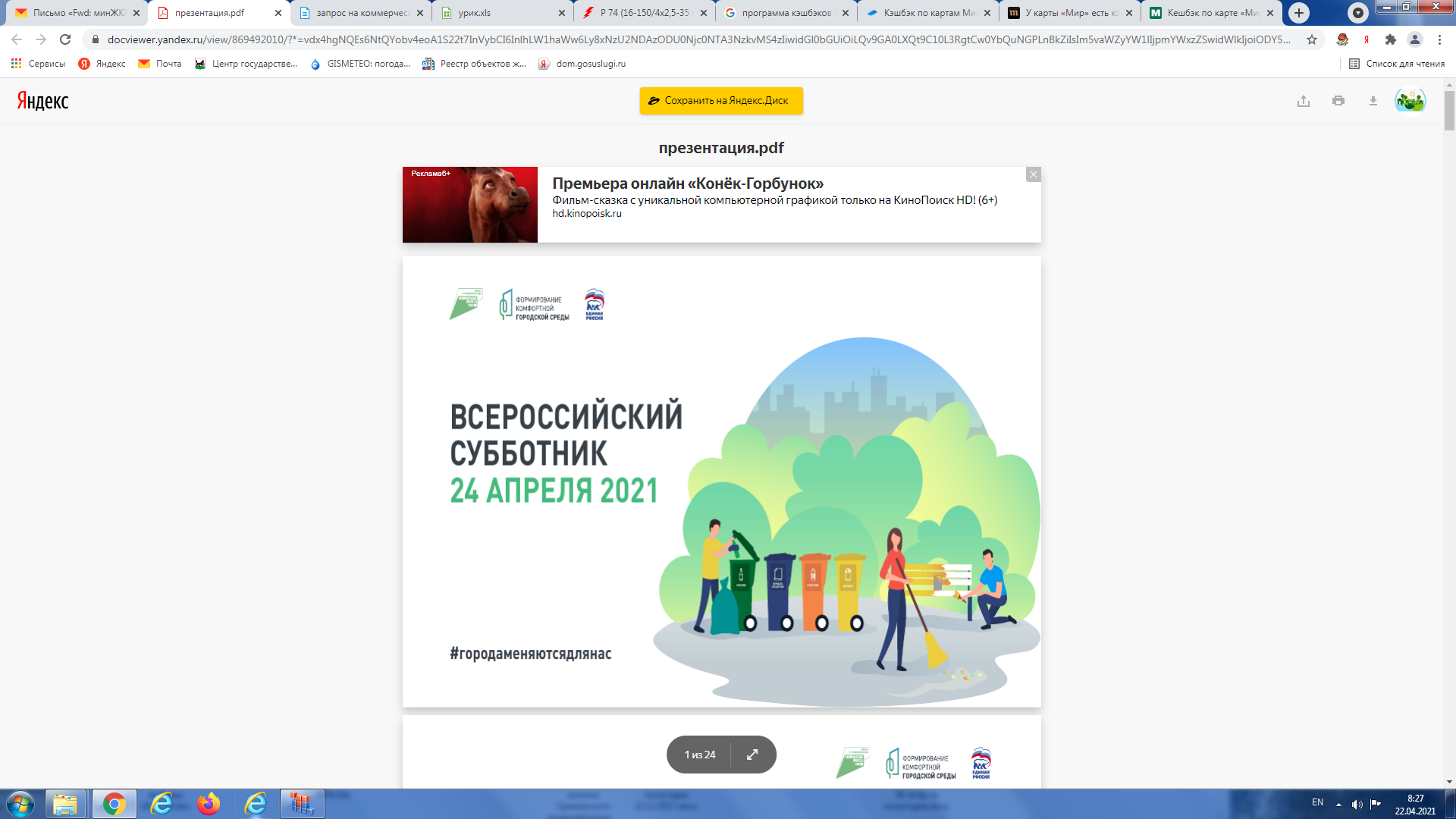 Уважаемые жители!Приглашаем вас принять участие во всероссийском субботнике, который состоится 24 апреля.справки по телефону 495-509 